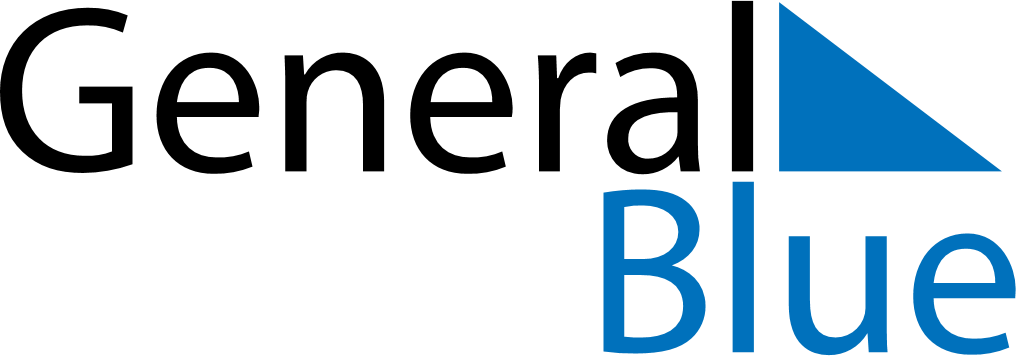 Daily Planner November 21, 2027 - November 27, 2027Daily Planner November 21, 2027 - November 27, 2027Daily Planner November 21, 2027 - November 27, 2027Daily Planner November 21, 2027 - November 27, 2027Daily Planner November 21, 2027 - November 27, 2027Daily Planner November 21, 2027 - November 27, 2027Daily Planner November 21, 2027 - November 27, 2027Daily Planner SundayNov 21MondayNov 22TuesdayNov 23WednesdayNov 24ThursdayNov 25 FridayNov 26 SaturdayNov 27MorningAfternoonEvening